СВОДНЫЙ ОТЧЕТо результатах проведения оценки регулирующего воздействия проекта  постановления «Об утверждении Документа планирования регулярных перевозок пассажиров и багажа автомобильным транспортом по муниципальным маршрутам регулярных перевозок в границах города Канаш Чувашской Республики на 2017-2021 гг.»1. Общая информация1.1. Администрация города Канаша Чувашской Республики, осуществляющая подготовку проекта нормативного правового акта города Канаш Чувашской Республики, устанавливающего новые или изменяющего ранее предусмотренные нормативными правовыми актами города Канаш Чувашской Республики обязанности для субъектов предпринимательской и инвестиционной деятельности, затрагивающих вопросы осуществления предпринимательской и инвестиционной деятельности (далее - проект акта). 1.2. Наименование проекта акта постановления: «Об утверждении Документа планирования регулярных перевозок пассажиров и багажа автомобильным транспортом по муниципальным маршрутам регулярных перевозок в границах города Канаш Чувашской Республики на 2017-2021 гг.»1.3. Стадия разработки: первичная разработка1.4. Данный сводный   отчет о   результатах   оценки   регулирующего воздействия проекта акта подготовлен на этапе: углубленной оценки.                                                        1.5. Обоснование выбора варианта проведения оценки регулирующего воздействия: Углубленная оценка проекта постановления проводится на основании положений п. 3.5 Порядка проведения оценки регулирующего воздействия проектов нормативных правовых актов органов местного самоуправления города Канаш Чувашской Республики, утвержденного постановлением администрации города Канаша от 05.10.2016 года №1069. Проект постановления устанавливает новое правовое регулирование, определяющее условия получения и размеры поддержки субъектов предпринимательской деятельности.2. Описание проблемы, на решение которой направлено предлагаемое правовое регулирование2.1. Причины государственного (муниципального) вмешательства: Создание условий, обеспечивающих удовлетворение спроса населения города Канаш Чувашской республики в транспортных услугах. Организация транспортного обслуживания населения, соответствующая требованиям безопасности и качества. Поддержка субъектов малого и среднего предпринимательства, занимающихся пассажирскими перевозками на территории города Канаш чувашской Республики.2.2. Негативные эффекты, связанные с существованием рассматриваемой проблемы, и их количественная оценка: Не совершенствование маршрутной сети пассажирского транспорта, отдаленность новостроек от остановочных пунктов, отсутствие единой диспетчерской службы в области пассажирских перевозок.2.3. Основные группы субъектов предпринимательской и инвестиционной деятельности, интересы которых затронуты существующей проблемой, и их количественная оценка: Проект постановления содержит нормы, затрагивающие интересы субъектов малого и среднего предпринимательства (перевозчиков).2.4. Риски и предполагаемые последствия, связанные с сохранением текущего положения: Социальная напряженность населения, отсутствие причин у перевозчиков для модернизации подвижного парка и развития сферы пассажирских перевозок.3. Определение целей предлагаемого правового регулированияОсновные цели правового регулирования: Повышение качественного уровня транспортного обслуживания населения в городе Канаш Чувашской Республики с учетом социальных, экономических и экологических факторов. Увеличение заинтересованности субъектов малого и среднего предпринимательства (перевозчиков) в инвестиционной привлекательности пассажирских перевозок.4. Возможные варианты достижения поставленных целей4.1. Невмешательство: Сохранение текущего положения, т.е не принятие проекта постановления.4.2. Совершенствование применения существующего регулирования: Не рассматривается ввиду отсутствия порядка получения индивидуальными предпринимателями (перевозчиками) свидетельств на право осуществления пассажирских перевозок и карт маршрутов.4.3. Прямое государственное (муниципальное) регулирование (форма): Принятие постановления «Об утверждении Документа планирования регулярных перевозок пассажиров и багажа автомобильным транспортом по муниципальным маршрутам регулярных перевозок в границах города Канаш Чувашской Республики на 2017-2021 гг.»5. Сравнение возможных вариантов решения проблемы5.1. Социальные группы, экономические секторы или территории, на которые будет оказано воздействие: Субъекты предпринимательской деятельности в лице организаций и индивидуальных предпринимателей.5.2. Ожидаемое негативное и позитивное воздействие каждого из вариантов достижения поставленных целей: Рассматривается два варианта.1) Вариант невмешательства   влечет за собой наличие следующих эффектов для заинтересованных групп:для государства - разнонаправленный, но больше отрицательный выраженный с одной стороны в отсутствии затрат на строительство дополнительных объектов транспортной структуры, с другой стороны – выраженный в снижении конкурентоспособности в области пассажирских перевозок. для субъектов предпринимательской деятельности - негативный, выраженный в отсутствии заинтересованности развивать и модернизировать технический парк.для общества  - негативный, выраженный в необеспечении части населения пассажирскими перевозками. 2) При выборе прямого государственного регулирования возникает следующие эффекты:для государства – разнонаправленный, но больше положительный выраженный с одной стороны в осуществлении расходов бюджета, с другой стороны – увеличение конкурентоспособности, увеличение транспортных средств, пассажиропотоков предприятий-перевозчиков и следственно увеличение налоговых поступлений.для субъектов предпринимательской деятельности – положительный, выраженный в увеличении пассажиропотока, роста чистой прибыли, увеличение рабочих мест.для общества  - положительный, выраженный в улучшении качества пассажирских перевозок и формирования комфортной городской среды.5.3. Количественная оценка соответствующего воздействия: 1) Невмешательство:В случае невмешательства ожидается негативная ситуации, связанная со снижением предпринимательской и инвестиционной активности, сокращения количества субъектов малого предпринимательства.2) Прямое государственное регулирование:Принятие постановления позволит создать 5.4. Период воздействия: Окончание воздействия регулирования, предусмотренного проектом постановления, не регламентировано.5.5. Выводы по результатам ожидаемого воздействия и количественной оценке соответствующего воздействия каждого из вариантов достижения поставленных целей: 1) Невмешательство: риски приведены в пунктах 2.2 и 2.42) Прямое государственное регулирование: при варианте принятия проекта постановления есть риск недостаточности выделяемых средств из бюджета для строительства объектов транспортной инфраструктуры.                                               6. Публичные консультации*(1)6.1. Сведения о размещении уведомления об обсуждении идеи (концепции) проекта акта, сроках представления предложений в связи с таким размещением, лицах, которые извещены о начале обсуждения идеи (концепции) проекта акта в соответствии с разделом II Порядка проведения оценки регулирующего воздействия проектов нормативных правовых актов органов местного самоуправления города Канаш Чувашской Республики, утвержденного постановлением администрации города Канаш Чувашской Республики № 1069 от 05.10.2016 г., электронный адрес размещения уведомления о проведении обсуждения идеи (концепции) проекта акта:  Обсуждение идеи (концепции) проекта акта не проводилось.6.2. Сведения о размещении уведомления о проведении публичных консультаций, сроках представления предложений в связи с таким размещением, лицах, которые извещены о проведении публичных консультаций в соответствии с пунктом 4 Порядка проведения органом местного самоуправления города Канаш Чувашской Республики публичных консультаций, полный электронный адрес размещения уведомления о проведении публичных консультаций:  Администрацией города Канаш Чувашской Республики с 9 июня по 26 июня 2017 года проведены публичные консультации по проекту постановления. Проект постановления размещен 9 июня 2017 года на портале нормативно-правовых актов органов власти Чувашской Республики в разделе «Оценка регулирующего воздействия НПА» по адресу: www.regulations.cap.ru. Письмами Администрации города Канаш Чувашской Республики в адрес Министерства экономического развития, промышленности и торговли Чувашской Республики, уполномоченному по защите прав предпринимателей в городе Канаш Чувашской Республики и трем хозяйствующим субъектам малого и среднего предпринимательства города Канаш Чувашской Республики, направлены предложения о принятии участия в публичных консультациях.Стороны, принявшие участие в проведении публичных консультаций, сведения об участниках публичных консультаций, представивших предложения и замечания: ООО «АвтоГранд», ИП Алексеев А.В.Сводка полученных комментариев, предложений и замечаний к проекту акта и информация об учете предложений (замечаний), обосновании причины, по которой предложения (замечания) были отклонены (при наличии):7. Рекомендуемый вариант достижения поставленных целей7.1. Описание выбранного варианта достижения поставленных целей:В результате проведения оценки регулирующего воздействия проекта акта в качестве рекомендуемого варианта достижения поставленных целей был выбран вариант 2 – прямое государственное регулирование, который предусматривает утверждение Документа планирования регулярных перевозок пассажиров и багажа автомобильным транспортом по муниципальным маршрутам регулярных перевозок в границах города Канаш Чувашской Республики на 2017-2021 гг.7.2. Обоснование соответствия масштаба правового регулирования масштабу существующей проблемы: Масштаб правового регулирования соответствует масштабу проблемы, отсутствия нормативно-правового регулирования в области планирования пассажирских перевозок на муниципальных маршрутах. 7.3. Сведения о целях предлагаемого правового регулирования и обоснование их соответствия принципам правового регулирования, посланиям Президента Российской Федерации Федеральному Собранию Российской Федерации, стратегии социально-экономического развития Чувашской Республики, посланиям Главы Чувашской Республики Государственному Совету Чувашской Республики, государственным программам Чувашской Республики, муниципальным программам города Канаш Чувашской Республики и иным принимаемым Главой Чувашской Республики, Кабинетом Министров Чувашской Республики, решениям  и другим нормативно-правовым актам города Канаш Чувашской Республики, в которых формулируются и обосновываются цели и приоритеты, направления достижения указанных целей, задачи, подлежащие решению для их достижения: В соответствии с Федеральным законом от 13.07.2015 №220-ФЗ «Об организации регулярных перевозок пассажиров и багажа автомобильным транспортом и городским наземным электрическим транспортом в Российской Федерации и о внесении изменений в отдельные законодательные акты Российской Федерации», Федеральным законом от 06.10.2003 №131-ФЗ «Об общих принципах организации местного самоуправления в Российской Федерации», Постановлением администрации города Канаш Чувашской Республики от 30.04.2017 № 642 «Об утверждении порядка подготовки документа планирования регулярных перевозок пассажиров и багажа автомобильным транспортом по муниципальным маршрутам регулярных перевозок в границах города Канаш Чувашской Республики».7.4. Описание обязанностей, которые предполагается возложить на субъекты предпринимательской и инвестиционной деятельности предлагаемым правовым регулированием, и (или) описание предполагаемых изменений в содержании существующих обязанностей указанных субъектов:  В ходе оценки регулирующего воздействия не выявлены положения, вводящие избыточные обязанности, запреты и ограничения для субъектов предпринимательской деятельности в области пассажирских перевозок.7.5. Изменение полномочий, прав и обязанностей государственных органов Чувашской Республики и органов местного самоуправления города Канаш Чувашской Республики или сведения об их изменении, а также порядок их реализации в связи с введением предлагаемого правового регулирования: Принятие проекта акта не предусматривает изменение функций, полномочий обязанностей и прав администрации города Канаш Чувашской Республики. Выполнение указанной функции возлагается на отдел ЖКХ администрации города. Для выполнения указанной функции выделение дополнительной единицы не требуется. 7.6. Оценка расходов (возможный объем поступлений) бюджета города Канаш Чувашской Республики при реализации предлагаемого правового регулирования: В целях реализации проекта постановления дополнительные средства из бюджета города Канаш предусмотрены.7.7. Оценка изменений расходов субъектов предпринимательской и инвестиционной деятельности на осуществление такой деятельности, связанных с необходимостью выполнения обязанностей, возлагаемых на них или изменяемых предлагаемым правовым регулированием: Проект постановления предусматривает увеличение расходов за счет изменения схем муниципальных маршрутов пассажирских перевозок.Дополнительные расходы будут связаны с увеличением расходов на ГСМ, оплату труда сотрудников и приобретение дополнительных транспортных средств.Рассматриваемое регулирование несет минимальные издержки для субъектов предпринимательства.7.8. Ожидаемые выгоды от реализации выбранного варианта достижения поставленных целей: - привлечение инвестиций в данный сектор экономики,- расширение возможностей для субъектов предпринимательской деятельности,- увеличение прибыли и рентабельности для субъектов предпринимательской деятельности,- повышение качества комфортной среды,- рост налоговых отчислений в бюджет. 7.9. Оценка рисков невозможности решения проблемы предложенным способом, рисков непредвиденных негативных последствий: При выборе данного варианта государственного регулирования присутствует риск недостаточности механизмов реализации предложенного способа регулирования для решения целевой проблемы. 7.10. Предполагаемая дата вступления в силу проекта акта, оценка необходимости установления переходного периода и (или) отсрочки вступления в силу проекта акта либо необходимость распространения предлагаемого регулирования на ранее возникшие отношения: Выше указанное постановление администрации города Канаш Чувашской Республики вступит в силу после его официального опубликования.8. Реализация выбранного варианта достижения поставленных целей и последующий мониторинг8.1. Организационные вопросы практического применения выбранного варианта достижения поставленных целей: В целях практического применения выбранного варианта после принятия постановления «Об утверждении Документа планирования регулярных перевозок пассажиров и багажа автомобильным транспортом по муниципальным маршрутам регулярных перевозок в границах города Канаш Чувашской Республики на 2017-2021 гг.» планируется довести информацию о принятии данного постановления до предпринимательского сообщества через СМИ, Интернет – ресурс администрации города Канаш Чувашской Республики.8.2. Система мониторинга (указываются прогнозные индикаторы (показатели) достижения целей по годам с приведением методов расчета индикаторов (показателей) и источников информации для расчетов):  Мониторинг положений постановления проводится ежеэтапно. Мероприятия по последовательности их выполнения разделены на три этапа:I этап 	–  2017 год; II этап       –  2018-2019 года; III этап     –  2020-2021 года. Планируемые мероприятия на расчетный срок являются основанием для анализа результативности принятых мер на первом этапе по развитию регулярных перевозок.8.3. Вопросы осуществления последующей оценки эффективности: В целях проведения оценки эффективности определены следующие целевые показатели эффективности функционирования системы регулярных перевозок:- уровень обеспечения безопасности регулярных перевозок;- уровень обеспечения качества регулярных перевозок.9. Информация об исполнителях Настоящий сводный отчет о результатах проведения оценки регулирующего воздействия проекта постановления «Об утверждении Документа планирования регулярных перевозок 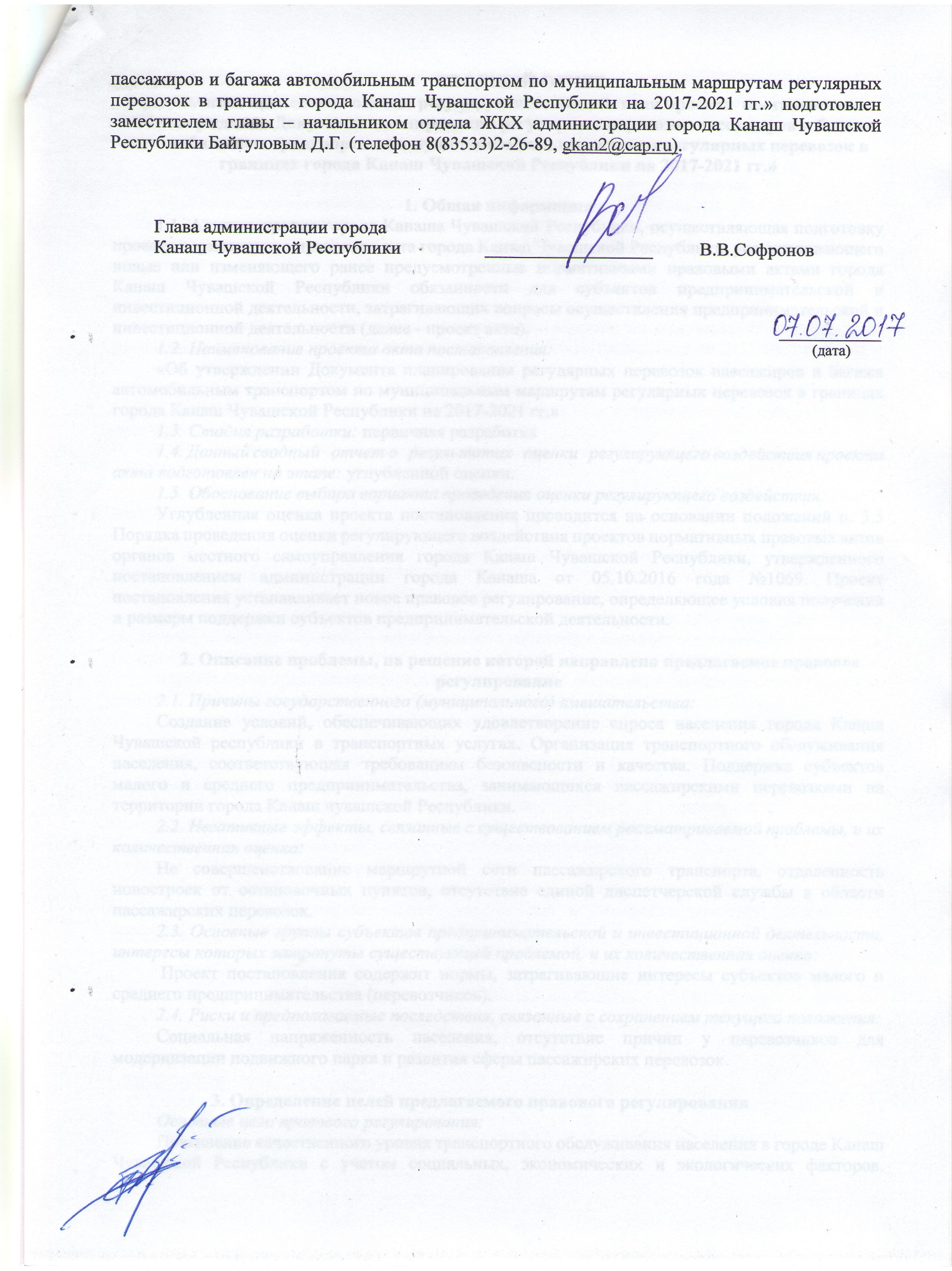 НевмешательствоПрямое государственное регулирование Государстворазнонаправленный, но больше отрицательныйразнонаправленный, но больше положительныйСубъекты предпринимательской деятельностинегативныйположительный Обществонегативныйположительный№ п/пАвторЗамечание/предложениеВозможность учета замечаний/предложений1.ООО «АвтоГранд»нет-2.ИП Алексеев А.В.нет-